Name: __________________	Table #: _____		Period: ______	Date: _____4.5A Graphing Using Intercepts_ClassworkObjective: graph linear equations written in standard form. Applying Standard 8.EE.6HW:  4.5A HW (handout)Ax + By = C (A, B, C are fixed integer values) – this form is called STANDARD FORMRecord the ordered pairs for the x- and y-intercepts of the graphs below.What do you notice about the coordinates of the x-intercepts?  __________What do you notice about the coordinates of the y-intercepts?  __________y =mx + b  use the slope and y-intercept in order to graph the linear function Ax + By = C  use the x-intercept and y-intercept in order to graph the linear functionGraph using intercepts---------------------------------------------------------------------------------------------------------------------------------------1.  You sold a total of $16 worth of tickets to a school concert.  You lost track of how many of each type       you sold.  Let x represent the number of adult tickets.  Let y represent the number of student       tickets.  Adult tickets cost $4 and student tickets cost $2.  Write an equation that relates x and y.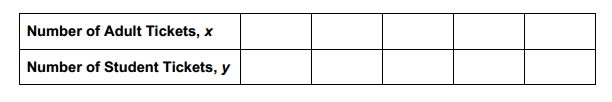 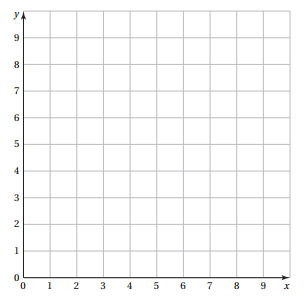 1.  You sold a total of $16 worth of tickets to a school concert.  You lost track of how many of each type       you sold.  Let x represent the number of adult tickets.  Let y represent the number of student       tickets.  Adult tickets cost $4 and student tickets cost $2.  Write an equation that relates x and y.2.    Make a graph using the two points        (7, 0) and  (0, -3)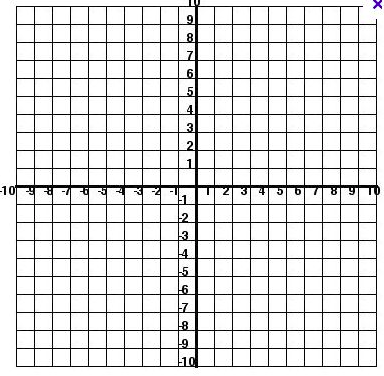 3.    Make a graph using the two points:       (-4, 0)   and  (0, 5) 4.   x-intercept = _________     y-intercept =  _________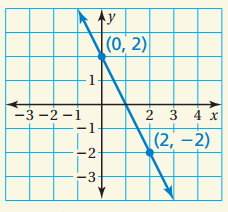 5.   x-intercept = _________     y-intercept =  _________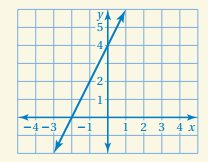 EXAMPLE:  Graph using intercepts                     2x + 3y = 12                    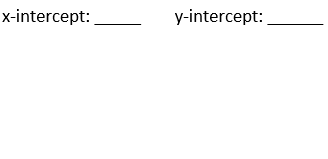 6.    –x + 3y = 6                                                     7.  8x – 2y = 16*******WARM UP************